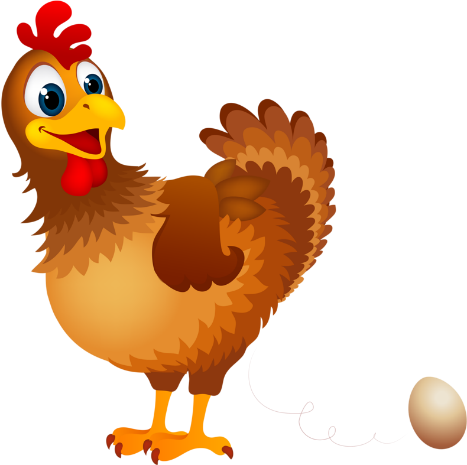 Blue Bird BrandHAPPY HEN LAYER FEEDComplete Feed for Laying ChickensGuaranteed AnalysisCrude Protein (Min)…….………...………………….……..……….17.0%  Lysine (Min)……………….…………..…..…………………………….0.60% Methionine (Min)………………………….…………………………..0.30%                                                                                                                                 Crude Fat (Min)…………………..…..………………..……….………..5.0%Crude Fiber (Max)……………..…..……………………..……...……..2.0%                                                                                                                                Calcium (Min)………………………….………………………………..…4.0%Calcium (Max)………………………….….………………………..…….5.0%Phosphorus (Min)……………….……………………………..……….0.8%Salt (Min)…………………………………………………………..……..0.5%Salt (Max)…………………………………………………………..….……0.75%Ingredient Statement Processed Grain By-Products, Plant Protein Products, Grain Products, Vitamin A supplement, Animal Protein Products, Vitamin D3 Supplement, Vitamin E Supplement, Niacin Supplement, Calcium Pantothenate, Riboflavin Supplement, Choline Chloride, Folic Acid, Methionine Supplement, Potassium Sulfate, Calcium Carbonate, Menadione Sodium Bisulfate Complex (Source of Vitamin K Activity), Salt, Manganous Oxide, Zinc Oxide, Copper Sulfate, Ethylenediamine Dihydroiodide, Ferrous Sulfate, ,Sodium Selenite.Feeding Directions:This is a complete and balanced ration. Feed Happy Hen Layer Feed from time first egg is laid throughout the time of egg production. Manufacturer Name123 Main StreetAnytown, SC 29999Net WT 50 LB (22.67 kg)